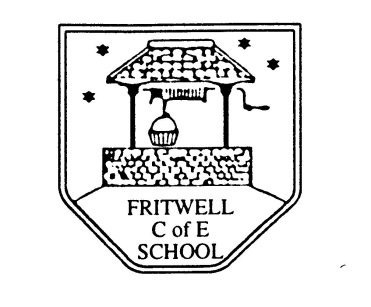 Breakfast Club Booking FormEach session costs £5 and runs from 7.45-8.40am.  Payment can be made by cheque (payable to Oxfordshire County Council) or cash.  If you have more than one child please put them all on the same form and tick each day that you want to book.Child’s Name: ……………………………………………………………………………………………………………….                                                                             Date: ……………………………….                                             Autumn Term 2      Monday 2nd November to Friday 18th December 2020        							Academic Year 2020-2021Payment to be made via ParentPayDAYWeek Beg2nd NovWeekBeg9th NovWeek Beg16th NovWeekBeg23rd NovWeekBeg30th NovWeekBeg7th DecWeekBeg14th DecMondayTuesdayWednesdayThursdayFriday